[시프트업] 채용 안내(정규직, 산업기능요원, 2024년 봄학기 장기 인턴십)안녕하세요, 카이스트 학생 여러분 :)올인원 게임개발 스튜디오 시프트업 입니다.시프트업은 독창적인 Artwork와 탄탄한 개발 능력을 기반으로 독창적인 IP와 가치를 만들어내는 올인원 게임 개발 스튜디오입니다. 시프트업이 카이스트 학생 여러분을 기다리고 있으니,아래의 채용 정보를 확인하시어 많은 지원을 부탁드리겠습니다. □ 모집 기간: 상시□ 모집 분야서버/클라이언트 프로그래머 AI 엔지니어□ 지원자격게임 개발에 열정이 있으신 분게임 프로그래밍에 대한 이해가 있으신 분C++, C# 등 객체 지향언어 사용 경험이 있으시 분 ＊우대사항: 게임 개발 및 서비스 경험자□ 지원방법시프트업 채용 홈페이지를 통한 지원정규직 지원: https://career.shiftup.co.kr/o/88504산업기능요원 지원: 클라이언트 프로그래머: https://career.shiftup.co.kr/o/88495서버 프로그래머: https://career.shiftup.co.kr/o/88497 장기인턴십(Co-op)은 10월 중 학과별 안내가 진행될 예정입니다.(대상 학과: 전산학부, 전기및전자공학부, 산업및시스템공학과)□ 채용 관련 문의recruit@shiftup.co.kr게임을 좋아하시는 분! 게임 회사가 궁금하신 분! 게임 개발에 관심이 있으신 분! 제대로 된 인턴십을 경험하고 싶으신 분! 산업기능요원을 준비 중이신 분! 이라면 ★꼭★ 지원해주세요!감사합니다.시프트업 드림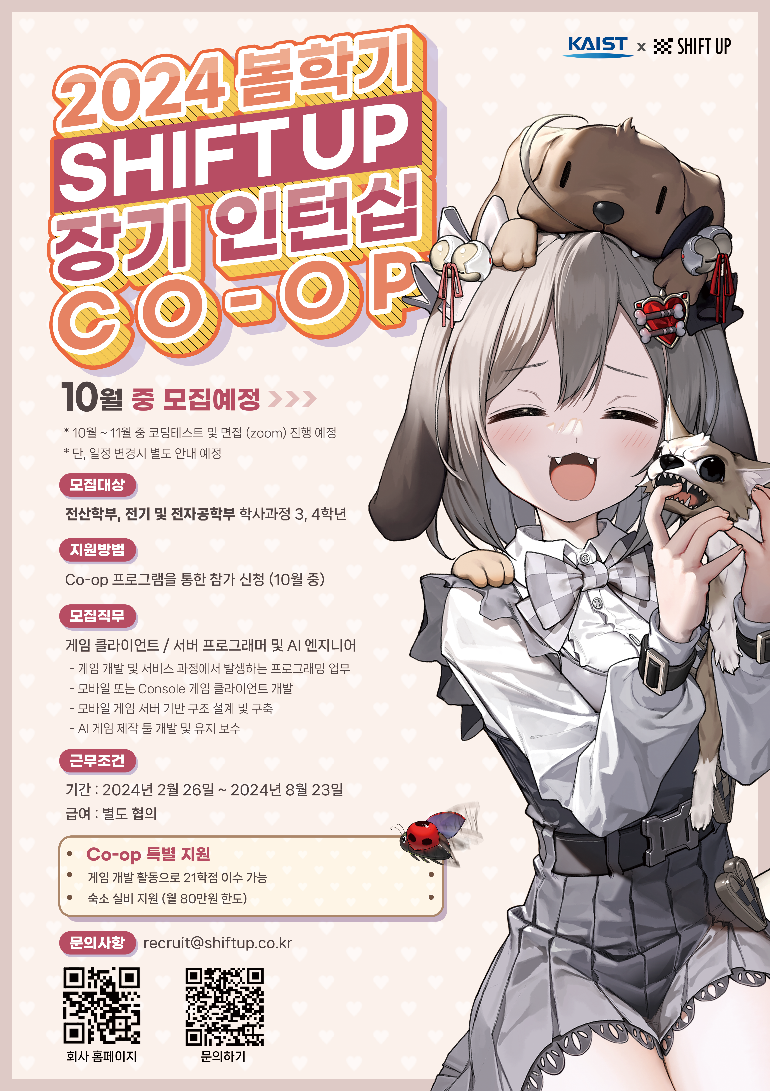 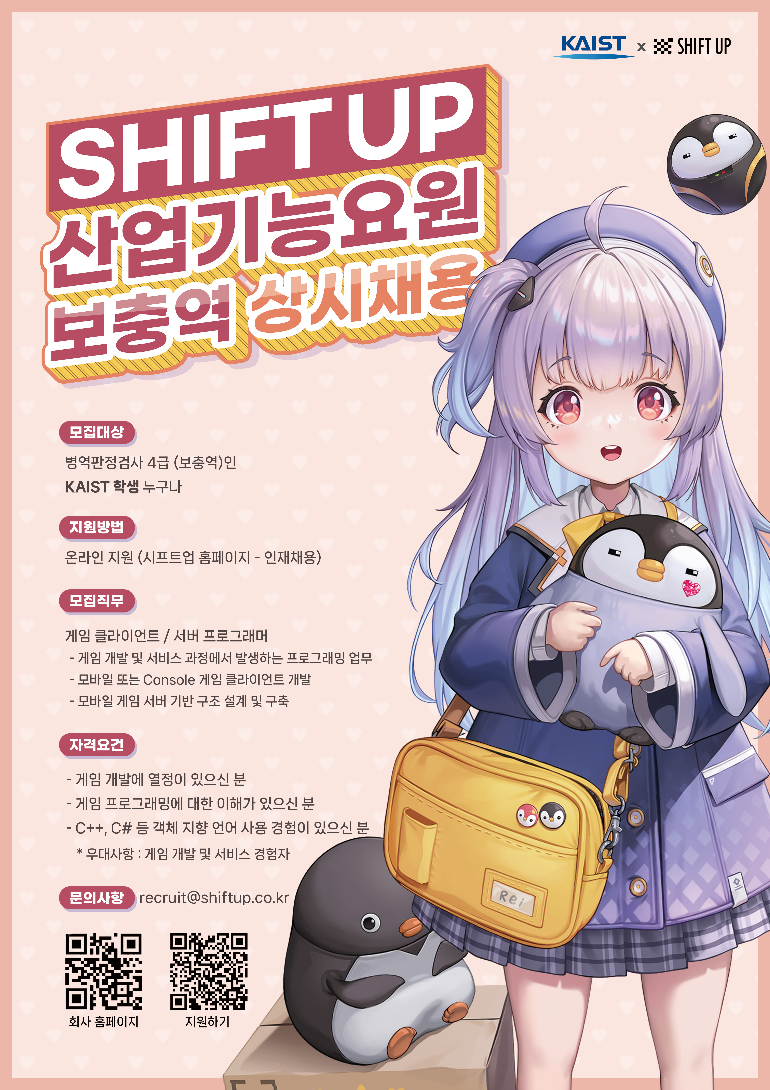 